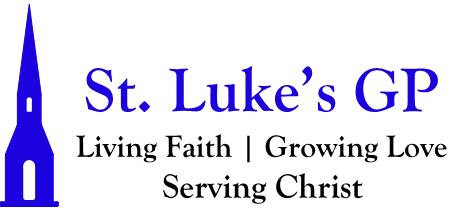 St. Luke’s Gondola Point MORNING PRAYER SECOND SUNDAY AFTER EPIPHANY - January 16, 2022[Un-bolded words are said by one, Bolded words can be said by all.]PENITENTIAL RITE Jesus manifested his glory, and his disciples believed in him. John 2.11Dear friends in Christ, as we prepare to worship almighty God, let us with penitent and obedient hearts confess our sins, that we may obtain forgiveness by his infinite goodness and mercy.Silence is kept. Most merciful God, we confess that we have sinned against you in thought, word, and deed, by what we have done and by what we have left undone. We have not loved you with our whole heart; we have not loved our neighbours as ourselves. We are truly sorry and we humbly repent. For the sake of your Son Jesus Christ, have mercy on us and forgive us, that we may delight in your will, and walk in your ways, to the glory of your name. Amen. Almighty God have mercy upon us, pardon and deliver us from all our sins, confirm and strengthen us in all goodness, and keep us in eternal life; through Jesus Christ our Lord. Amen.Opening All-Ages Song:  God Came To Us In JesusMORNING PRAYERLord, open our lips,And our mouth shall proclaim your praise.O God, make speed to save us.O Lord, make haste to help us.Glory to the Father, and to the Son, and to the Holy Spirit: as it was in the beginning, is now, and will be for ever. Amen. Alleluia!The Lord is our light and our life: O come, let us worship.Jubilate - Psalm 100 Be joyful in the Lord, all you lands; *serve the Lord with gladness and come before his presence with a song.Know this: The Lord himself is God; *he himself has made us, and we are his; we are his people and the sheep of his pasture.Enter his gates with thanksgiving; go into his courts with praise; *give thanks to him and call upon his name.For the Lord is good; his mercy is everlasting; *and his faithfulness endures from age to age.Glory to the Father, and to the Son, and to the Holy Spirit: as it was in the beginning, is now and will be for ever. Amen.The Lord is our light and our life: O come, let us worship.PROCLAMATION OF THE WORDA reading from the book of Isaiah 62:1-5For Zion’s sake I will not keep silent, and for Jerusalem’s sake I will not rest, until her vindication shines out like the dawn, and her salvation like a burning torch. The nations shall see your vindication, and all the kings your glory; and you shall be called by a new name that the mouth of the Lord will give. You shall be a crown of beauty in the hand of the Lord, and a royal diadem in the hand of your God. You shall no more be termed “Forsaken”,and your land shall no more be termed “Desolate”;but you shall be called “My Delight Is in Her”,and your land “Married”;for the Lord delights in you, and your land shall be married. For as a young man marries a young woman, so shall your builder marry you, and as the bridegroom rejoices over the bride, so shall your God rejoice over you.The Word of the Lord: Thanks be to God.Psalm 36:5-10Your love, O Lord, reaches to the heavens, * and your faithfulness to the clouds. Your righteousness is like the strong mountains, your justice like the great deep; * you save both man and beast, O Lord. How priceless is your love, O God! *your people take refuge under the shadow of your wings. They feast upon the abundance of your house; *you give them drink from the river of your delights. For with you is the well of life, * and in your light we see light. Continue your loving-kindness to those who know you, * and your favour to those who are true of heart.Glory be to the Father, and to the Son, and to the Holy Spirit: As it was in the beginning, is now and will be for ever. Amen.A reading from the book of 1 Corinthians 12:1-11.Now concerning spiritual gifts, brothers and sisters, I do not want you to be uninformed. You know that when you were pagans, you were enticed and led astray to idols that could not speak. Therefore I want you to understand that no one speaking by the Spirit of God ever says “Let Jesus be cursed!” and no one can say “Jesus is Lord” except by the Holy Spirit. Now there are varieties of gifts, but the same Spirit; and there are varieties of services, but the same Lord; and there are varieties of activities, but it is the same God who activates all of them in everyone. To each is given the manifestation of the Spirit for the common good. To one is given through the Spirit the utterance of wisdom, and to another the utterance of knowledge according to the same Spirit, to another faith by the same Spirit, to another gifts of healing by the one Spirit, to another the working of miracles, to another prophecy, to another the discernment of spirits, to another various kinds of tongues, to another the interpretation of tongues.  All these are activated by one and the same Spirit, who allots to each one individually just as the Spirit chooses.The word of the Lord: Thanks be to God.Song: Your Love O Lord The Lord be with you: And also with you. The Holy Gospel of our Lord Jesus Christ, according to John (2:1–11).  Glory to You, Lord Jesus Christ.On the third day there was a wedding in Cana of Galilee, and the mother of Jesus was there. Jesus and his disciples had also been invited to the wedding. When the wine gave out, the mother of Jesus said to him, “They have no wine.” And Jesus said to her, “Woman, what concern is that to you and to me? My hour has not yet come.” His mother said to the servants, “Do whatever he tells you.” Now standing there were six stone water jars for the Jewish rites of purification, each holding twenty or thirty gallons. Jesus said to them, “Fill the jars with water.” And they filled them up to the brim. He said to them, “Now draw some out, and take it to the chief steward.” So they took it. When the steward tasted the water that had become wine, and did not know where it came from (though the servants who had drawn the water knew), the steward called the bridegroom and said to him, “Everyone serves the good wine first, and then the inferior wine after the guests have become drunk. But you have kept the good wine until now.” Jesus did this, the first of his signs, in Cana of Galilee, and revealed his glory; and his disciples believed in him.The Gospel of Christ: Praise be to You, O Christ.SermonThe Apostles’ CreedI believe in God, the Father almighty, creator of heaven and earth.I believe in Jesus Christ, his only Son, our Lord.He was conceived by the power of the Holy Spirit and born of the Virgin Mary. He suffered under Pontius Pilate, was crucified, died, and was buried. He descended to the dead. On the third day he rose again.He ascended into heaven, and is seated at the right hand of the Father.He will come again to judge the living and the dead.I believe in the Holy Spirit, the holy catholic Church, the communion of saints, the forgiveness of sins, the resurrection of the body, and the life everlasting. Amen.INTERCESSIONSIn peace, we pray to you, Lord God. [Silence]For all people in their daily life and work;For our families, friends, and neighbours, and for all those who are alone.For this community, our country, and the world;For all who work for justice, freedom, and peace.For the just and proper use of your creation;For the victims of hunger, fear, injustice, and oppression.For all who are in danger, sorrow, or any kind of trouble;For those who minister to the sick, the friendless, and the needy.For the peace and unity of the Church of God;For all who proclaim the gospel, and all who seek the truth.For David our archbishop, and for all bishops and other ministers;For all who serve God in his Church.For our own needs and those of others.[Take a moment of silence to offer up prayers and intercessions, for yourself and for others. Our weekly prayer list can be found in this week’s bulletin.] Hear us, Lord;For your mercy is great.We thank you, Lord, for all the blessings of this life.[Silence. Take a moment to offer up your own thanksgivings to God.]We will exalt you, O God our king;And praise your name for ever and ever.We pray for all those who have died in the peace of Christ, and for those whose faith is known to you alone, that they may have a place in your eternal kingdom.[Silence. Take a moment to remember before the Lord those we know who have died.]Lord, let your loving kindness be upon them;Who put their trust in you.Gracious God,you have heard the prayers of your faithful people;you know our needs before we ask, and our ignorance in asking.Grant our requests as may be best for us.This we ask in the name of your Son Jesus Christ our Lord. Amen.CollectAlmighty God, your Son our Saviour Jesus Christ is the light of the world. May your people, illumined by your word and sacraments, shine with the radiance of his glory, that he may be known, worshipped, and obeyed to the ends of the earth; who lives and reigns with you and the Holy Spirit, one God, now and for ever. Amen.The Lord’s PrayerAnd now, as our Saviour Christ has taught us, we are bold to say, Our Father, who art in heaven, hallowed be thy name, thy kingdom come, thy will be done, on earth as it is in heaven. Give us this day our daily bread. And forgive us our trespasses, as we forgive those who trespass against us. And lead us not into temptation, but deliver us from evil. For thine is the kingdom, the power, and the glory, for ever and ever. Amen.Let us bless the Lord. Thanks be to God.Closing Hymn: My Eyes Are DryDismissal The grace of our Lord Jesus Christ, and the love of God, and the fellowship of the Holy Spirit, be with us all evermore. Amen.